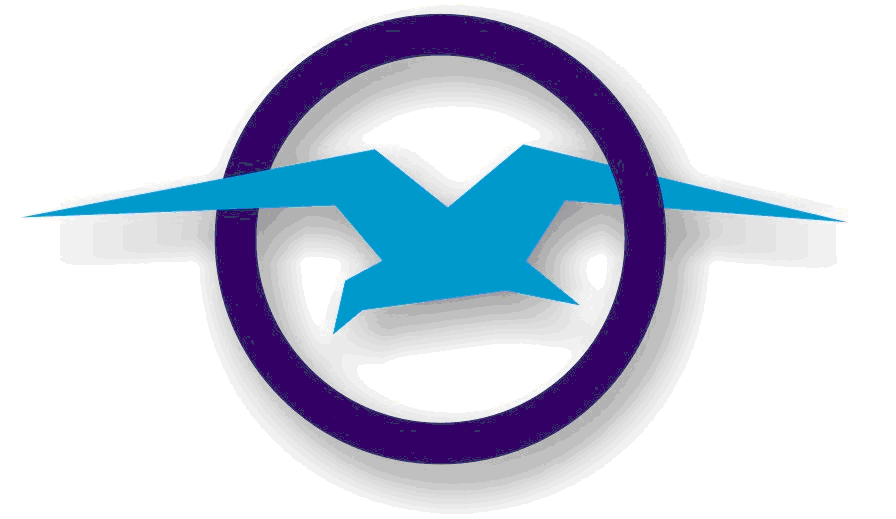 Application for Approval or Exemption toTransport Dangerous Goods under special circumstancesFORM DG-005Application for Approval or Exemption toTransport Dangerous Goods under special circumstances1. APPLICANT  DETAILS1. APPLICANT  DETAILS1. APPLICANT  DETAILS1. APPLICANT  DETAILSCompanyAddressTele-mail/FaxName of responsible person 2. OPERATIONAL DETAILS2. OPERATIONAL DETAILS2. OPERATIONAL DETAILS2. OPERATIONAL DETAILSOperator :Flight number(s):Date of flight :Aircraft type :Airport of departure:Airport of destination:Airport of transit:Shipper :AWB number :3. CONSIGNEECompany/ OrganisationName of responsible person :Telephone Faxe-mail4. DETAILS OF THE DANGEROUS GOODS4. DETAILS OF THE DANGEROUS GOODS4. DETAILS OF THE DANGEROUS GOODS4. DETAILS OF THE DANGEROUS GOODS4. DETAILS OF THE DANGEROUS GOODS4. DETAILS OF THE DANGEROUS GOODS4. DETAILS OF THE DANGEROUS GOODS4. DETAILS OF THE DANGEROUS GOODSUN numberProper shipping nameClass/ Division and Compatibility Group Packing InstructionNumber of packageType ofpackageNet quantity (total)Gross weight (total)5. THE REASON WHY IT IS ESSENTIAL THE ARTICLE(s) OR SUBSTANCE(s) TO BE CARRIED BY AIR :6. ADDITIONAL INFORMATION6. ADDITIONAL INFORMATIONProposed packagingCommercial names of items and quantityProposed packagingSpecial handling required Specific loading point at departure airport Specific unloading point at destination airport Specific emergency response  information7. APPLICANT COMPLIANCE STATEMENT7. APPLICANT COMPLIANCE STATEMENT7. APPLICANT COMPLIANCE STATEMENTI hereby declare that all documentation and information submitted have been verified and found in compliance with Regulation (EC) No 216/2008 & its Implementing Rules, ICAO Annex 18, ICAO TI & relevant Supplement, as well as with all other applicable HCAA requirements/ procedures.  I hereby declare that all documentation and information submitted have been verified and found in compliance with Regulation (EC) No 216/2008 & its Implementing Rules, ICAO Annex 18, ICAO TI & relevant Supplement, as well as with all other applicable HCAA requirements/ procedures.  I hereby declare that all documentation and information submitted have been verified and found in compliance with Regulation (EC) No 216/2008 & its Implementing Rules, ICAO Annex 18, ICAO TI & relevant Supplement, as well as with all other applicable HCAA requirements/ procedures.  Responsible Person.(name)(Signature)Flight Operations Manager (if applicable)(name)(Signature)DateDateDate8. INSPECTOR’S COMMENTS (for HCAA use only)8. INSPECTOR’S COMMENTS (for HCAA use only)8. INSPECTOR’S COMMENTS (for HCAA use only)Name and Title of InspectorSignatureDate